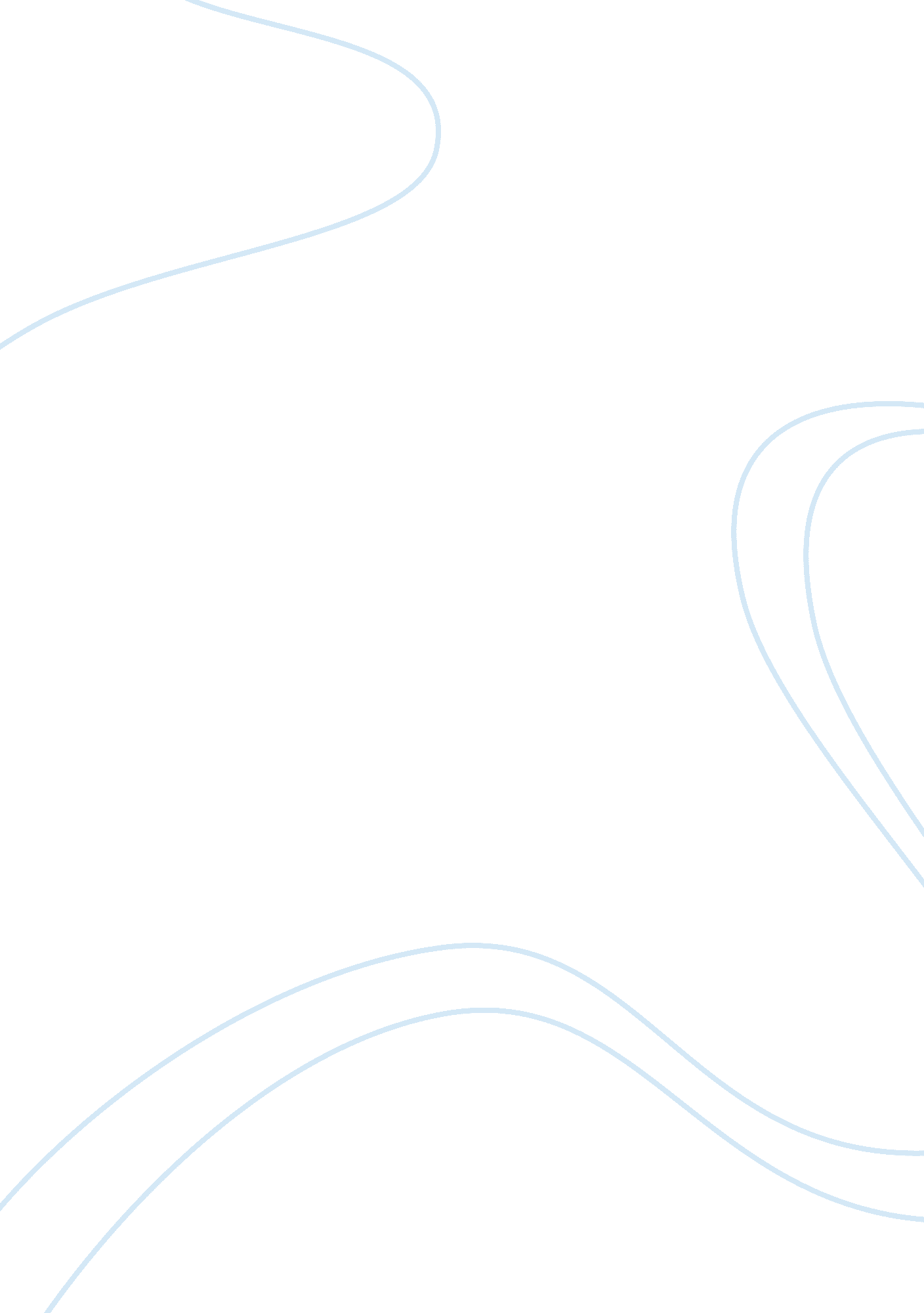 Academic disciplines and occupation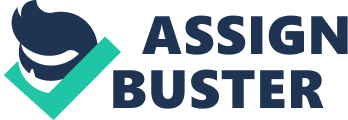 Jamileth Powell Career Interest Review Research Paper February 18, 2012. Academic Disciplines & Occupations Abstract This paper will clearly define, Academic Disciplines, Communications, Humanities, Natural Sciences, Psychology, Social science, and Technology. The paper will identify and list the areas of interest branches and their sub branches to show their inter-relatedness then go on to identify two occupations related to the area of interest. The paper closes with my reflective analysis on the curriculum taught at The School of New Resources. How can we define Academic Discipline? Academic Discipline can be defined as, a field of study, a branch of knowledge that is taught and researched at a college or university level. Part 1 Communications is the discipline in which there’s an interchanging of thoughts, information by speech, writing or signs. Geography and electromagnetic field are branches of this discipline. A career that involves a type of communication is a radio host. By using electromagnetic field to send messages through radio waves, you then produce a sound that can be transmitted and then received by a receiver. We use this type of technology throughout our daily activities and in multiple professions. For example a Police officer’s radio or a truckers CB radio. Another career field that includes a type of communication is geography. This type of profession is even used on a daily basis by everyone from one point to another. The United States Navy uses this profession daily more than anyone. With this type of technology used in today’s society they are able to keep track of specific ship at any given location at any given time. They also have the ability to give specific coordinates to any enemy locations and or even their location for extra assistance. Humanities deal with the human condition. The two branches of humanities are Language and literature. A career choice in language would be working as an interpreter in a courthouse or in the medical field. There are many instances to where this career will be considered valuable. Testimonies and or paper work needing translation for an attorney, judge, and or jury to understand would more than likely translated by a court appointed interpreter. The medical field on the other hand should be less complicated. There are some instances but not that many to where a patient will need the help of a interpreter to translate for them in order for the physician to fully diagnose the situation on hand, and also vice versa. Natural Sciences are the naturalistic approach to the study of the universe. Two branches in this area are Earth Science and Space Sciences. There is still a lot to be learned about the universe and its contents. A portion of Earth Science study is performed by Meteorologists. There are independent researchers that perform similar acts in order to better understand the universe, but mainly for their own interests. But on the other hand, Meteorologists apply what they find and use it to our benefit as the human species. For example, Meteorologists are the people who predict the weather, and also estimate when a hurricanes or another type of nature’s unpredictable occurrences will occur. However, the study of the universe (excluding the earth and its contents) and its origins are studied by those who know about astrophysics. This field is better known as Space Sciences. The colonization of the planets, and whether or not another planet can with stand any type of life form can be determined by NASA scientists. The biology make-up of other planets, space travel, as well as meteorites and comets are all studied by these astrologists. Psychology is the academic discipline which involves scientific study of human or animal function and behaviors. Neurophysiology and legal psychology are both branches of psychology. Neurologists assist in the early intervention of not only trauma patients involved in any type of vehicular accidents, but they inter vein when an infant(s) are born prematurely. Pediatric neurologists study the child’s nervous system, and attempt to determine and diagnose any abnormalities that the child or children may have. Legal psychology is preformed mainly by lawyers associated to a case. By choosing a jury that will benefit them in order to become the victor in a case at that present time, the attorney will base a decision on who he/she feels is more suitable for their potential verdict. Lawyers will pay attention to body language, clothing attire, the answer to the questions asked by the attorney. If the attorney doesn’t find the juror selected to be beneficial to his/her case they will dismiss them and interview another until they find the correct candidate for their beneficial outcome. Social Sciences is the study of society and social behavior. Branches of this discipline are Sociology and Economics. Many practice sociology as part of their daily job description. Telemarketing is a type of employment that requires the individual to establish a type of bond between him/her and the consumer. Being able to fully explain the type of services that will be rendered with their purchase is a difficult task that very few can do on a day to day basis, but this type of skill is required whenever a person wants to establish any type of relationship for networking purposes. For example, the widely known website Facebook. By consumers purchasing or using a specific internet site or object the market value of the item will rise. This will then intertwine itself with basic economics. One of the most popular employments that revolve around economics is the New York Stock Exchange. Stock brokers, assist investors with their purchases of stocks and bonds. The slogan mostly used in their environment is, “ buy or sell. ” Which made being a stockbroker one of the most aggressive and competitive jobs on today’s market. Technology is the branch of knowledge that deals with the creation and use of technical means and their interrelation with life. Two branches of Technology are Engineering and business. An Engineer has the ability pursue a variety of occupations that he/she may focus on as a career. Aviation Engineering is a type certification that allows an individual to maintain, repair, and create blueprints to aircrafts and helicopters, as well as private planes. Boeing Aircrafts would be the ideal Business for this type of technology. Boeing Aviation Company, not only employs Engineers, but they also manufacture modern day aircrafts. It is a business that is built for the aviation market, and is outsourced and sold to different companies such as, Continental Airlines and Jet Blue. It is a profitable business for all companies involved; Boeing would either rent a certain amount of aircrafts to a company and or sell them as fleet. The price range for a Boeing Aircraft model 777 lists from 200-250 million per aircraft. Among the branches and sub-branches, there are some similarities in some way. For instance, if one pursues a career in the human resources field, there is a link within psychology, communication and technology in which they can take. If one decides to choose a career in the medical area, they can take up natural sciences, psychology, and technology. Part 2 One occupation that I chose to clarify even further is a Psychologist. A related job in this occupation is a school counselor, child psychologist, and a family counselor. Career fields in this area are a clinical psychologist, marriage/family therapist, and mental health counselors. Most of these occupations require graduate school, especially for those who involve medicine in their practice. Some require a PhD, an MD and or a J. D (law degree). Training needed for this occupation is mainly on hands training while at work. According to the Occupational Outlook Handbook, the average annual salary for psychologist can earn between $48, 700 and $82, 800. According to Holland’s Career Cluster Code theory, the personality traits most suited for this occupation are social and investigative. The second occupation is a Teacher, whom by definition instructs and educates others. The related jobs within this occupation are Paraprofessional, pre-school teachers, paraprofessionals. These career fields within this occupation are special education, elementary school teachers, and principals. Most of these careers require a 4 year bachelor degree as well as several years of work-related experience, on the job training or vocational training. According to the Occupational Outlook Handbook, beginning teachers with a bachelor's degree earned an average that ranges from $47, 100 to $51, 180. According to Holland’s theory, the traits most suited for this occupation are artistic, and social. Part 3 Based on SNR’s Liberal Arts curriculum, its main purpose is to give options to a career choice that interest any type of individual. It may consist on becoming any thing from a teacher/professor, counselor, even a law enforcement agent. Liberal Arts provides a broadened education with a focus on an area of interest. The Liberal Arts criteria mainly focuses on students to have a better outlook on life, not only through the Liberal Arts education program, but as an aide to a variety of options after completing necessary courses. All the information that I have learned through this paper, I have gained a better insight on my different career options and have explored them in dept. 